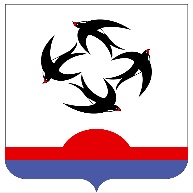 АДМИНИСТРАЦИЯ КИЛЬМЕЗСКОГО РАЙОНАКИРОВСКОЙ ОБЛАСТИПОСТАНОВЛЕНИЕ17.04.2023                                                                                                        № 145пгт КильмезьОб утверждении Положения о представлении гражданами, претендующими на замещение должностей муниципальной службы администрации Кильмезского района, и муниципальными служащими администрации Кильмезского района сведений о доходах, об имуществе и обязательствах имущественного характера       В соответствии с Федеральным законом от 02.03.2007 № 25-ФЗ                    «О муниципальной службе в Российской Федерации», Федеральным законом от 25.12.2008 № 273-ФЗ «О противодействии коррупции», Указом Президента Российской Федерации от 18.05.2009 № 559 «О представлении гражданами, претендующими на замещение должностей федеральной государственной службы, и федеральными государственными служащими сведений о доходах, об имуществе и обязательствах имущественного характера», администрация Кильмезского района ПОСТАНОВЛЯЕТ:       1. Утвердить Положение о представлении гражданами, претендующими на замещение должностей муниципальной службы администрации Кильмезского района, и муниципальными служащими администрации Кильмезского района сведений о доходах, об имуществе и обязательствах имущественного характера, согласно приложению № 1.       2. Утвердить перечень должностей муниципальной службы                                в администрации Кильмезского района, при назначении на которые граждане и при замещении которых муниципальные служащие администрации Кильмезского района обязаны представлять сведения о своих доходах                  и расходах, об имуществе и обязательствах имущественного характера,               а также сведения о доходах и расходах, об имуществе и обязательствах имущественного характера супруги (супруга) и несовершеннолетних детей (далее – Перечень), согласно приложению № 2.       3. Признать утратившим силу постановление администрации Кильмезского района от 28.12.2022 № 490 «Об утверждении Положения             о представлении гражданами, претендующими на замещение должностей муниципальной службы в администрации района и муниципальными служащими администрации Кильмезского района сведений о доходах, расходах, об имуществе и обязательствах имущественного характера».       4. Подлежит опубликованию на официальном сайте администрации Кильмезского района в информационной телекоммуникационной сети «Интернет».Глава Кильмезского района					                   А.В. Стяжкин__________________________________________________________________ПОДГОТОВЛЕНО:Управляющий деламиадминистрации района, заведующийотделом организационнойи кадровой работы                                                                             М.Н. Дрягина17.04.2023СОГЛАСОВАНО:Первый заместитель главы администрации                                   Т.Н. Чучалина17.04.2023Заместитель главы администрации районапо финансам, налогам и сборам,начальник финансового управления	                              А.П. Благодатских17.04.2023ПРАВОВАЯ ЭКСПЕРТИЗА ПРОВЕДЕНА:Консультант по правовым вопросам                                                   Е.В. Бурова17.04.2023ЛИНГВИСТИЧЕСКАЯ ЭКСПЕРТИЗА ПРОВЕДЕНА:Управляющий деламиадминистрации района, заведующийотделом организационнойи кадровой работы                                                                             М.Н. Дрягина17.04.2023РАЗОСЛАТЬ: Администрация района – 1, управделами – 1, кадры – 1.ВСЕГО: 3 экз.Приложение №1УТВЕРЖДЕНпостановлениеадминистрацииКильмезского районаот 17.04.2023 № 145ПОЛОЖЕНИЕо представлении гражданами, претендующими на замещение должностей муниципальной службы администрации Кильмезского района, и муниципальными служащими администрации Кильмезского района сведений о доходах, об имуществе и обязательствах имущественного характера1. Положение о представлении гражданами, претендующими 
на замещение должностей муниципальной службы администрации Кильмезского района, и муниципальными служащими администрации Кильмезского района сведений о доходах, об имуществе и обязательствах имущественного характера (далее – Положение) определяет порядок представления гражданами, претендующими на замещение должностей муниципальной службы администрации Кильмезского района, 
и муниципальными служащими администрации Кильмезского района сведений о полученных ими доходах, 
об имуществе, принадлежащем им на праве собственности, 
и об их обязательствах имущественного характера, а также сведений 
о доходах супруги (супруга) и несовершеннолетних детей, об имуществе, принадлежащем им на праве собственности, и об их обязательствах имущественного характера (далее – сведения о доходах, об имуществе 
и обязательствах имущественного характера). 2. Обязанность представлять сведения о доходах, об имуществе 
и обязательствах имущественного характера в соответствии с федеральными и областными законами возлагается:на гражданина, претендующего на замещение должности муниципальной службы, включенную в перечень должностей муниципальной службы, при назначении на которые граждане 
и при замещении которых муниципальные служащие обязаны представлять сведения о своих доходах, об имуществе и обязательствах имущественного характера, а также сведения о доходах, об имуществе и обязательствах имущественного характера своих супруги (супруга) и несовершеннолетних детей (далее – перечень), утвержденный настоящим постановлением  администрации Кильмезского района, на муниципального служащего администрации Кильмезского района, замещавшего по состоянию на 31 декабря отчетного года должность муниципальной службы, включенную в перечень (далее – муниципальный служащий);на муниципального служащего администрации Кильмезского района, замещающего должность муниципальной службы, не предусмотренную перечнем, и претендующего на замещение должности муниципальной службы, предусмотренной этим перечнем 
(далее – кандидат на должность, предусмотренную перечнем).3. Сведения о доходах, об имуществе и обязательствах имущественного характера представляются по утвержденной Президентом Российской Федерации форме справки:гражданами, претендующими на замещение должностей муниципальной службы, включенных в перечень, – при поступлении 
на муниципальную службу;кандидатами на должности, предусмотренные перечнем, – 
при назначении на должности муниципальной службы, предусмотренные перечнем;муниципальными служащими – ежегодно, не позднее 30 апреля года, следующего за отчетным. 4. Гражданин, претендующий на замещение должности муниципальной службы, включенную в перечень (далее – гражданин), при назначении 
на должность муниципальной службы представляет:4.1. Сведения о своих доходах, полученных от всех источников (включая доходы по прежнему месту работы или месту замещения выборной должности, пенсии, пособия, иные выплаты) за календарный год, предшествующий году подачи документов для замещения должности муниципальной службы, а также сведения об имуществе, принадлежащем ему на праве собственности, и о своих обязательствах имущественного характера по состоянию на первое число месяца, предшествующего месяцу подачи документов для замещения должности муниципальной службы 
(на отчетную дату).4.2. Сведения о доходах супруги (супруга) и несовершеннолетних детей, полученных от всех источников (включая заработную плату, пенсии, пособия, иные выплаты) за календарный год, предшествующий году подачи гражданином документов для замещения должности муниципальной службы, а также сведения об имуществе, принадлежащем им на праве собственности, и об их обязательствах имущественного характера по состоянию на первое число месяца, предшествующего месяцу подачи гражданином документов для замещения должности муниципальной службы (на отчетную дату).5. Кандидат на должность, предусмотренную перечнем, представляет сведения о доходах, об имуществе и обязательствах имущественного характера в соответствии с пунктом 4 настоящего Положения.6. Муниципальный служащий представляет ежегодно:6.1. Сведения о своих доходах, полученных за отчетный период 
(с 1 января по 31 декабря) от всех источников (включая денежное содержание, пенсии, пособия, иные выплаты), а также сведения 
об имуществе, принадлежащем ему на праве собственности, и о своих обязательствах имущественного характера по состоянию на конец отчетного периода.6.2. Сведения о доходах супруги (супруга) и несовершеннолетних детей, полученных за отчетный период (с 1 января по 31 декабря) от всех источников (включая заработную плату, пенсии, пособия, иные выплаты), 
а также сведения об имуществе, принадлежащем им на праве собственности, и об их обязательствах имущественного характера по состоянию на конец отчетного периода.6.3. Сведения о своих расходах, а также о расходах своих супруги (супруга) и несовершеннолетних детей по каждой сделке по приобретению земельного участка, другого объекта недвижимости, транспортного средства, ценных бумаг (долей участия, паев в уставных (складочных) капиталах организаций), цифровых финансовых активов, цифровой валюты, совершенной им, его супругой (супругом) и (или) несовершеннолетними детьми в течение календарного года, предшествующего году представления сведений (далее – отчетный период), если общая сумма таких сделок превышает общий доход данного лица и его супруги (супруга) за три последних года, предшествующих отчетному периоду, и об источниках получения средств, за счет которых совершены эти сделки.7. Сведения о доходах, об имуществе и обязательствах имущественного характера представляются в отдел организационной и кадровой работы  администрации Кильмезского района.8. В случае если гражданин, кандидат на должность, предусмотренную перечнем, или муниципальный служащий обнаружили, что в представленных ими в отдел организационной и кадровой работы администрации Кильмезского района сведениях о доходах, об имуществе 
и обязательствах имущественного характера не отражены или не полностью отражены какие-либо сведения либо имеются ошибки, они вправе представить уточненные сведения в порядке, установленном настоящим Положением.Гражданин может представить уточненные сведения в течение одного месяца со дня представления сведений в соответствии с абзацем вторым пункта 3 настоящего Положения. Кандидат на должность, предусмотренную перечнем, может представить уточненные сведения в течение одного месяца со дня представления сведений в соответствии с абзацем третьим пункта 3 настоящего Положения. Муниципальный служащий может представить уточненные сведения в течение одного месяца после окончания срока, указанного в абзаце четвертом пункта 3 настоящего Положения.9. Сведения о доходах, об имуществе и обязательствах имущественного характера представляются по утвержденной Президентом Российской Федерации форме справки, заполненной с использованием специального программного обеспечения «Справки БК», размещенного на официальном сайте Президента Российской Федерации, ссылка на который также размещается на официальном сайте федеральной государственной информационной системы в области государственной службы 
в информационно-телекоммуникационной сети «Интернет».10. В случае непредставления по объективным причинам муниципальным служащим сведений о доходах, об имуществе 
и обязательствах имущественного характера супруги (супруга) 
и несовершеннолетних детей данный факт подлежит рассмотрению 
на комиссии администрации Кильмезского района
по соблюдению требований к служебному поведению муниципальных служащих и урегулированию конфликта интересов.11. Проверка достоверности и полноты сведений о доходах, 
об имуществе и обязательствах имущественного характера, представленных в соответствии с настоящим Положением гражданином и муниципальным служащим, осуществляется в соответствии с законодательством Кировской области.12. Сведения о доходах, об имуществе и обязательствах имущественного характера, представляемые в соответствии с настоящим Положением гражданином и муниципальным служащим, являются сведениями конфиденциального характера, если федеральным законом 
не отнесены к сведениям, составляющим государственную тайну. 13. Сведения о доходах, об имуществе и обязательствах имущественного характера муниципального служащего, его супруги (супруга) и несовершеннолетних детей в соответствии с Порядком размещения сведений о доходах, расходах, об имуществе и обязательствах имущественного характера лиц, замещающих муниципальные должности, должности муниципальной службы, должности руководителей муниципальных учреждений и членов их семей на официальном сайте администрации Кильмезского района и представления этих сведений общероссийским средствам массовой информации для опубликования, утвержденным постановлением администрации Кильмезского района от 01.11.2022 № 391, размещаются на официальном сайте администрации Кильмезского района, а в случае отсутствия этих сведений 
на официальном сайте администрации Кильмезского района – предоставляются общероссийским средствам массовой информации для опубликования по их запросам.14. Муниципальные служащие администрации Кильмезского района, в должностные обязанности которых входит работа со сведениями о доходах, об имуществе и обязательствах имущественного характера, виновные в их разглашении или использовании 
в целях, не предусмотренных законодательством Российской Федерации, несут ответственность в соответствии с законодательством Российской Федерации.15. Сведения о доходах, об имуществе и обязательствах имущественного характера, представленные в соответствии с настоящим Положением гражданином или кандидатом на должность, предусмотренную перечнем, а также представляемые муниципальным служащим ежегодно, 
и информация о результатах проверки достоверности и полноты этих сведений приобщаются к личному делу муниципального служащего. Указанные сведения также могут храниться в электронном виде.В случае если гражданин или кандидат на должность, предусмотренную перечнем, представившие в отдел организационной и кадровой работы  администрации Кильмезского района справки о своих доходах, об имуществе и обязательствах имущественного характера, а также справки о доходах, об имуществе и обязательствах имущественного характера своих супруги (супруга) и несовершеннолетних детей, не были назначены на должность муниципальной службы, такие справки возвращаются указанным лицам по их письменному заявлению вместе с другими документами.16. В случае непредставления или представления заведомо недостоверных или неполных сведений о доходах, об имуществе 
и обязательствах имущественного характера, а также представления заведомо ложных сведений о доходах, об имуществе и обязательствах имущественного характера гражданин не может быть назначен на должность муниципальной службы, а муниципальный служащий освобождается 
от должности муниципальной службы или подвергается иным видам дисциплинарной ответственности в соответствии с законодательством Российской Федерации.__________Приложение №2УТВЕРЖДЕНпостановлениемадминистрацииКильмезского районаот 17.04.2023 №145ПЕРЕЧЕНЬдолжностей муниципальной службы в администрации Кильмезского района, при назначении на которые граждане и при замещении которых муниципальные служащие администрации Кильмезского района обязаны предоставлять сведения о своих доходах и расходах, об имуществе и обязательствах имущественного характера, а также сведения о доходах и расходах, об имуществе и обязательствах имущественного характера супруги (супруга) и несовершеннолетних детей1. Высшие должности муниципальной службы:1.1. Глава Кильмезского района1.2. Первый заместитель главы администрации Кильмезского района1.3. Заместители главы администрации района1.4. Управляющий делами администрации района2. Главные должности муниципальной службы:2.1. Начальник управления2.2. Заместитель начальника управления2.3. Заведующий отделом3. Ведущие должности муниципальной службы:3.1. Заведующий сектором 3.2. Начальник отдела в составе финансового управления3.3. Консультант по правовым вопросам3.4. Консультант по строительству4. Другие должности муниципальной службы администрации Кильмезского района, осуществление полномочий по которым связано с коррупционными рисками:4.1. Главный специалист по экономике и прогнозированию4.2. Главный специалист по экономике и предпринимательству4.3. Главный специалист по муниципальному имуществу4.4. Главный специалист по землеустройству4.5. Главный специалист по градостроительной деятельности4.6. Главный специалист по инженерному обеспечению территорий4.7. Главный специалист по жизнеобеспечению4.8. Главный специалист по вопросам опеки и попечительства4.9. Главный специалист по размещению муниципального заказа4.10. Главный специалист по муниципальным услугам.